ΔΕΛΤΙΟ ΤΥΠΟΥΘέμα:	Ενημέρωση για διαδικασία ψηφιακής σύμβασης από τους αναπληρωτές μέσω της εφαρμογής anaplirotes.gov.gr.Από το Υπουργείο Παιδείας, Θρησκευμάτων και Αθλητισμού, ανακοινώνεται ότι η εφαρμογή anaplirotes.gov.gr της Ενιαίας Ψηφιακής Πύλης της Δημόσιας Διοίκησης παρέμεινε ανοιχτή για τη σύναψη και αποδοχή της ψηφιακής σύμβασης από τους προσλαμβανόμενους αναπληρωτές σήμερα 7/9 έως τις 19.00΄.Οι προσλαμβανόμενοι, οι οποίοι, αν και ανέλαβαν υπηρεσία σε σχολική μονάδα ή ΚΕΔΑΣΥ, δεν κατέστη εφικτό να ολοκληρώσουν τη διαδικασία σύναψης ψηφιακής σύμβασης μέχρι την ως άνω ώρα, οφείλουν να εισέλθουν στην εφαρμογή αύριο 8/9 προκειμένου να καταχωρίσουν τα προσωπικά τους στοιχεία και να αποδεχτούν τη σύμβασή τους.  Για τις εν λόγω περιπτώσεις θα υπάρξει σχετική νομοθετική ρύθμιση για την ημερήσια αποζημίωσή τους.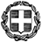 ΕΛΛΗΝΙΚΗ ΔΗΜΟΚΡΑΤΙΑΥΠΟΥΡΓΕΙΟ ΠΑΙΔΕΙΑΣ, ΘΡΗΣΚΕΥΜΑΤΩΝ ΚΑΙ ΑΘΛΗΤΙΣΜΟΥ------------Ταχ. Δ/νση: Α. Παπανδρέου 37Τ.Κ. – Πόλη: 15180 - ΜαρούσιΙστοσελίδα: www.minedu.gov.gremail: press@minedu.gov.gr7/9/2023